PRESS RELEASE -  MONITEAU COUNTY SHERIFF’S OFFICEOn 07/30/2019 Deputies with the Moniteau County Sheriff’s Office we called to assist the Missouri State Highway Patrol on a vehicle stop on Hwy 50 just East of California, Mo. The Highway Patrol stopped the vehicle on a traffic violation and then requested assistance from the sheriff’s office with a K-9. Upon arrival at the scene, K-9 Mizzou was deployed on the vehicle and gave a positive alert for the presence of drugs. Upon search of the vehicle cocaine, marijuana and drug paraphernalia was discovered and seized. The driver of the vehicle identified as Holynn D. Jeffery was then taken into custody by the Highway Patrol and transported to the Moniteau County Jail.Holynn D. Jeffery – Age 23 – Hartsburg, Mo – Possession of a controlled substance (cocaine) – Possession of marijuana – Possession of drug paraphernalia – No BondTony Wheatley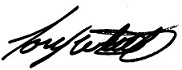 Sheriff – Moniteau County